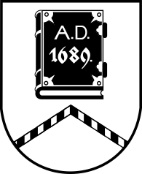 ALŪKSNES NOVADA PAŠVALDĪBAĪPAŠUMU ATSAVINĀŠANAS KOMISIJASĒDE Nr.123.01.2024., plkst. 14:00Dārza ielā 11, Alūksnē, Alūksnes novadā, zālē, 1.stāvāDarba kārtībā:Par nekustamā īpašuma Ozolu ielā 3-1, Alūksnē, Alūksnes novadā atsavināšanu. Par nekustamā īpašuma Kārklu iela 1, Alūksnē, Alūksnes novadā otrās izsoles rezultātu apstiprināšanu.Par nosacītās cenas apstiprināšanu nekustamajam īpašumam “Pagastmāja”, Māriņkalnā, Ziemera pagastā, Alūksnes novadā.  Par izsoles noteikumu apstiprināšanu nekustamajam īpašumam “Pagastmāja”,   Māriņkalnā, Ziemera pagastā, Alūksnes novadā.